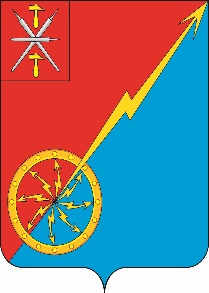 Российская федерацияЩекинский район Тульской областиАдминистрация муниципального образования город СоветскЩекинского районаПОСТАНОВЛЕНИЕ26 марта 2024г.                                                           № 3-51О внесении изменений в постановление администрации муниципального образования город Советск Щекинского района №12-210 от 18.12.2019г. «Об утверждении муниципальной программы муниципального образования город Советск Щекинского района «Обеспечение информационной системы муниципального образования город Советск Щекинского района»В соответствии с Федеральным законом от 06 октября 2003 года №131-ФЗ «Об общих принципах организации местного самоуправления в Российской Федерации», руководствуясь Уставом муниципального образования город Советск Щекинского района, администрация МО город Советск ПОСТАНОВЛЯЕТ:          1. Внести изменения в постановление администрации муниципального образования город Советск Щекинского района №12-210 от 18.12.2019г. «Об утверждении муниципальной программы муниципального образования город Советск Щекинского района «Обеспечение информационной системы муниципального образования город Советск Щекинского района»2. Постановление обнародовать путем размещения на официальном сайте муниципального образования город Советск Щекинского района и на информационном стенде администрации муниципального образования город Советск Щекинского района по адресу: Тульская область, Щекинский район, г. Советск, ул. пл. Советов, д. 1.   3. Постановление обнародовать путем размещения на официальном сайте муниципального образования город Советск Щекинского района и информационном стенде администрации муниципального образования город Советск Щекинского района по адресу: Тульская область, Щекинский район, г. Советск, пл. Советов д.1.         4. Постановление вступает в силу со дня официального обнародования.Глава муниципального образованияМО г. Советск Щекинского района	                                               И.В. МироновПриложение к постановлениюадминистрации муниципального образованияобразования город Советск Щекинского районаот 26 марта 2024г.  №3-51ПАСПОРТмуниципальной программы «Обеспечение информационной системы муниципального образования город Советск Щекинского района»2. Содержание проблемы, анализ причин ее возникновения, обоснование необходимости ее решения программным методомСМЭВ – это федеральная государственная информационная система, включающая в себя информационные базы данных, содержащие сведения об используемых органами и организациями программных и технических средствах, обеспечивающих возможность доступа через систему взаимодействия к их информационным системам и электронным сервисам, а также сведения об истории движения в системе взаимодействия электронных сообщений при предоставлении государственных и муниципальных услуг и исполнении государственных и муниципальных функций в электронной форме. Кроме того, в состав СМЭВ входят программные и технические средства, обеспечивающие взаимодействие информационных систем органов и организаций, используемых при предоставлении в электронной форме государственных и муниципальных услуг и исполнении государственных и муниципальных функций.Огромное значение имеет защита информации в информационной системе, в том числе персональных данных, для чего необходимо лицензирование программного обеспечения и внедрение специальных программно-аппаратных комплексов.Выполнение Программы позволит:- обеспечить развитие информационной системы администрации МО город Советск Щекинского района; - обеспечить полномасштабное использование интеграционной платформы при организации информационного взаимодействия органов государственной власти между собой, а также с гражданами и организациями;- обеспечить квалифицированную техническую поддержку функционирующих систем;- перевести внутреннюю систему электронного документооборота на новый, более высокий уровень;- провести программно-техническое расширение базы абонентов автоматизированной системы электронного документооборота. 3.Основные цели и задачи Программы сроки и этапы реализации ПрограммыГлавное предназначение системы – «обеспечение исполнения государственных и муниципальных функций в электронной форме». СМЭВ должна передавать запросы граждан в подключенные к ней ведомственные информационные системы госорганов, отвечающих за предоставление этих услуг, а в обратную сторону - передавать на единый портал данные после их обработки в ведомственных ИС и информацию о ходе выполнения запросов. Обеспечение рабочих мест администрации МО город Советск Щекинского района лицензионным программным обеспечением направлено на решение следующих задач:-создание муниципального сегмента СМЭВ- подключение к районному сегменту защищенной сети для передачи информации при оказании государственных (муниципальных) услуг -обеспечение информационной безопасности при обмене информацией через телекоммуникационные каналы- обеспечение эффективной и стабильной работы информационных систем, направленных на предоставление государственных и муниципальных услуг в электронном виде;Срок реализации Программы – 2020-2026 годы.4.Ресурсное обеспечение ПрограммыФинансирование мероприятий Программы производится за счет бюджета МО город Советск Щекинского района. При реализации совместных проектов в рамках исполнения ФЦП «Электронная Россия», других совместных проектов финансирование может производиться за счет федерального и областного бюджетов, внебюджетных источников, на условиях долевого финансирования. Кроме того, участие в совместных проектах может сопровождаться передачей разработанных или приобретенных в ходе исполнения проектов технических средств или программных продуктов.5. Основные направления реализации ПрограммыОбновление парка компьютерной техники, поддержание в работоспособном состоянии имеющегося оборудованияВнедрение системы электронного документооборотаСопровождение и обновление информационных системПриобретение лицензированного ПОЗащита информацииПовышение квалификации сотрудников администрации и муниципальных организаций в области использования ИКТ.6.Социально - экономическая эффективность ПрограммыРеализация Программы позволит:-обеспечить развитие системы информационного обеспечения МО город Советск Щекинского района;-обеспечить квалифицированную техническую поддержку функционирующих систем;- перевести внутреннюю систему электронного документооборота на новый, более высокий уровень;-провести программно-техническое расширение базы абонентов автоматизированной системы электронного документооборота. Перечень  мероприятийпо реализации подпрограммы «Обеспечение информационными технологиями органов местного самоуправления муниципального образования город Советск Щекинского района»муниципальной программы «Обеспечение информационной системы муниципального образования город Советск Щекинского района»Общая потребность в ресурсах  муниципальной  программы«Обеспечение информационной системы муниципального образования город Советск Щекинского района»(наименование программы)Ответственный исполнитель ПрограммыАдминистрация муниципального образования город Советск Щекинского района.Соисполнители программы      -Цель (цели) программы                           Обеспечение исполнения государственных и муниципальных функций в электронной формеЗадачи программы                         Обеспечение информационной безопасности при обмене информацией через телекоммуникационные каналы;Обеспечение эффективной и стабильной работы информационных систем, направленных на предоставление государственных и муниципальных услуг в электронном видеЦелевые показатели (индикаторы) программы                     Развитие системы информационного обеспечения;Квалифицированная  техническая поддержка функционирующих системПрограммно-целевые инструменты программы: перечень подпрограмм муниципальной программы, ведомственных целевых программ, основных мероприятийПодпрограмма  «Обеспечение информационными технологиями органов местного самоуправления муниципального образования город Советск Щекинского района»Сроки реализации программы       2020-2026Объемы финансирования программы  Всего по муниципальной программе:  3385,3 тыс.руб.в том числе по годам:2020 год –  384,8 тыс.руб.2021 год – 444,3 тыс.руб.2022 год – 399,9  тыс.руб.2023 год – 441,2  тыс.руб2024 год – 553,5  тыс.руб2025 год – 566,9  тыс.руб2026 год- 594,7 тыс.рубиз них:средства  бюджета МО3385,3 тыс.руб.в том числе по годам:2020 год –  384,8 тыс.руб.2021 год – 444,3 тыс.руб.2022 год – 399,9  тыс.руб.2023 год – 441,2  тыс.руб2024 год – 553,5  тыс.руб2025 год – 566,9  тыс.руб2026 год- 594,7 тыс.рубПодпрограмма  «Обеспечение информационными технологиями органов местного самоуправления  муниципального образования город Советск Щекинского района»3385,3 тыс.руб.в том числе по годам:2020 год –  384,8 тыс.руб.2021 год – 444,3 тыс.руб.2022 год – 399,9  тыс.руб.2023 год – 441,2  тыс.руб2024 год – 553,5  тыс.руб2025 год – 566,9  тыс.руб2026 год- 594,7 тыс.руб из них: средства  бюджета МО:3385,3 тыс.руб.в том числе по годам:2020 год –  384,8 тыс.руб.2021 год – 444,3 тыс.руб.2022 год – 399,9  тыс.руб.2023 год – 441,2  тыс.руб2024 год – 553,5  тыс.руб2025 год – 566,9  тыс.руб2026 год- 594,7 тыс.рубОжидаемые результаты реализации программыРазвитие системы информационного обеспечения администрации муниципального образования город Советск Щекинского района;Обеспечение квалифицированной технической поддержки функционирующих систем;Перевод внутренней системы электронного документооборота на новый, более высокий уровень.Наименование
мероприятия Срок   
исполнения по годам реализации программыОбъем финансирования (тыс. рублей)Объем финансирования (тыс. рублей)Объем финансирования (тыс. рублей)Объем финансирования (тыс. рублей)Объем финансирования (тыс. рублей)Объем финансирования (тыс. рублей)Исполнитель (соисполнитель)
Наименование
мероприятия Срок   
исполнения по годам реализации программыВсего в том числе за счет средств:в том числе за счет средств:в том числе за счет средств:в том числе за счет средств:в том числе за счет средств:Исполнитель (соисполнитель)
Наименование
мероприятия Срок   
исполнения по годам реализации программыВсего федерального бюджетабюджета Тульской областибюджета МО Щёкинский районбюджета МОвнебюджетных
источников Исполнитель (соисполнитель)
Мероприятие 1Приобретение, техническое и информационное обслуживание компьютерной техники, комплектующих и программного обеспечения2020-20262405,52405,5Мероприятие 1Приобретение, техническое и информационное обслуживание компьютерной техники, комплектующих и программного обеспечения2020202120222023202420252026255,2294,1241,8290,3423,5439,0461,6255,2294,1241,8290,3423,5439,0461,6Администрация МО город Советск Щекинского районаМероприятие 2Расходы на обеспечение доступа к сети Интернет2020-2026442,0442,0Мероприятие 2Расходы на обеспечение доступа к сети Интернет202020212022202320242025202661,361,364,064,061,263,866,461,361,364,064,061,263,866,4Администрация МО город Советск Щекинского районаМероприятие 3Обеспечение органов местного самоуправления и учреждений услугами связи2020-2026478,0478,0Мероприятие 3Обеспечение органов местного самоуправления и учреждений услугами связи202020212022202320242025202668,368,974,166,968,964,166,768,368,974,166,968,964,166,7Мероприятие 4Расходы на стимулирование муниципальных образований поселений по улучшению качества управления муниципальными финансами2020-202660,060,0Мероприятие 4Расходы на стимулирование муниципальных образований поселений по улучшению качества управления муниципальными финансами20212022202320,020,020,020,020,020,0Итого по подпрограмме:3385,53385,3СтатусНаименование муниципальной программы, подпрограммы, основного мероприятия, ведомственной целевой программыИсточник финансированияОбъем расходов (тыс.руб.)Объем расходов (тыс.руб.)Объем расходов (тыс.руб.)Объем расходов (тыс.руб.)Объем расходов (тыс.руб.)Объем расходов (тыс.руб.)Объем расходов (тыс.руб.)Объем расходов (тыс.руб.)СтатусНаименование муниципальной программы, подпрограммы, основного мероприятия, ведомственной целевой программыИсточник финансированияВсегов том числе  по годам:в том числе  по годам:в том числе  по годам:в том числе  по годам:в том числе  по годам:в том числе  по годам:в том числе  по годам:СтатусНаименование муниципальной программы, подпрограммы, основного мероприятия, ведомственной целевой программыИсточник финансированияВсего2020202120222023202420252026Муниципальная программа«Обеспечение информационной системы муниципального образования город Советск Щекинского района»Всего3385,3384,8444,3399,9441,2  553,5  566,9594,7Муниципальная программа«Обеспечение информационной системы муниципального образования город Советск Щекинского района»федеральный бюджет--------Муниципальная программа«Обеспечение информационной системы муниципального образования город Советск Щекинского района»бюджет Тульской области--------бюджет МО Щёкинский район20,020,0бюджет МО 3385,3384,8444,3399,9441,2  553,5  566,9594,7внебюджетные источники----Подпрограмма «Обеспечение информационными технологиями органов местного самоуправления муниципального образования город Советск Щекинского района»Всего3385,3384,8444,3399,9441,2  553,5  566,9594,7Подпрограмма «Обеспечение информационными технологиями органов местного самоуправления муниципального образования город Советск Щекинского района»федеральный бюджет-------Подпрограмма «Обеспечение информационными технологиями органов местного самоуправления муниципального образования город Советск Щекинского района»бюджет Тульской области-------Подпрограмма «Обеспечение информационными технологиями органов местного самоуправления муниципального образования город Советск Щекинского района»бюджет МО Щёкинский район20,0---20,0--Подпрограмма «Обеспечение информационными технологиями органов местного самоуправления муниципального образования город Советск Щекинского района»бюджет МО  3385,3384,8444,3399,9441,2  553,5  566,9594,7Подпрограмма «Обеспечение информационными технологиями органов местного самоуправления муниципального образования город Советск Щекинского района»внебюджетные источники-----